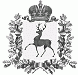 АДМИНИСТРАЦИЯ СТАРОРУДКИНСКОГО СЕЛЬСОВЕТАШАРАНГСКОГО МУНИЦИПАЛЬНОГО РАЙОНАНИЖЕГОРОДСКОЙ ОБЛАСТИПОСТАНОВЛЕНИЕ03.09.2018										№ 25О проведении на территории Старорудкинского сельсовета сезонной профилактической операции «Жильё»В соответствии с Федеральным законом от 21 декабря 1994 года № 69–ФЗ «О пожарной безопасности», Федеральным законом от 23 июня 2016 года № 182-ФЗ «Об основах системы профилактики правонарушений в Российской Федерации», постановлением Правительства Нижегородской области от 02 сентября 2016 года № 599 «Об утверждении Положения о профилактике пожаров в Нижегородской области», администрация Старорудкинского сельсовета постановляет:1. Организовать и провести на территории Старорудкинского сельсовета в период с 03 сентября 2018 года по 31 марта 2019 года сезонную пожарно-профилактическую операцию «Жильё».2. Утвердить прилагаемый состав профилактических групп, осуществляющих проведение профилактических мероприятий в жилищном фонде населенных пунктов Старорудкинского сельсовета.3. Силами профилактических групп, а также лицами, осуществляющими работу вне состава профилактических групп, организовать проведение профилактических мероприятий в жилищном фонде населенных пунктов в сроки, установленные «Дорожной картой по проведению профилактической работы, направленной на предупреждение пожаров на территории Шарангского муниципального района Нижегородской области на 2017-2019 годы», утвержденной постановлением администрации Шарангского муниципального района от 16.12.2016 № 710 (далее-«Дорожная карта»). Особое внимание уделить местам проживания неблагополучных, многодетных семей, одиноких престарелых граждан, лиц, злоупотребляющих спиртными напитками и иных социально-неадаптированных граждан. Информирование населения о мерах пожарной безопасности осуществлять путем поквартирного обхода жилого фонда, в процессе которого:3.1. разъяснять нормативные правовые акты и документы, содержащие требования пожарной безопасности;3.2. проводить инструктаж о мерах пожарной безопасности с вручением памяток (листовок);3.3. проводить осмотр (при согласии собственника) помещений домовладения, хозяйственных строений, прилегающей придомовой территории и в случае наличия нарушений обязательных требований пожарной безопасности разъяснять пути их устранения;3.4. информацию о проведенном мероприятии отражать в акте профилактического обследования домовладения согласно приложению № 1;3.5. в случае необходимости доведения информации до граждан организовывать встречи с населением, с приглашением сотрудников федерального государственного пожарного надзора. Информацию о проведенной встрече отражать в протоколе проведения встречи согласно приложению № 2;4. Специалисту администрации Старорудкинского сельсовета Клешниной Е.В.:4.1. организовать ведение журналов:4.1.1. учета актов профилактического обследования домовладений на закрепленной территории согласно приложению № 3;4.1.2. учета протоколов встреч с населением на закрепленной территории согласно приложению № 4;4.2. сформировать накопительное дело по осуществлению профилактической работы, в котором содержать:4.2.1. копию «Дорожной карты»;4.2.2. утвержденные графики проведения профилактических мероприятий;4.2.3. списки лиц, принимающих участие в профилактической работе;4.2.4. списки мест проживания одиноких престарелых граждан, многодетных семей, а также детей, состоящих на учете в комиссии по делам несовершеннолетних, лиц, злоупотребляющих спиртными напитками, и иных социально-неадаптированных граждан;4.2.5. копии агитационных материалов (памятка, листовки и т.д.);4.2.6. информацию о проведенной работе по противопожарной пропаганде (вырезки из газет, фото материалы);4.3. информировать отделение надзорной деятельности и профилактической работы по Шарангскому району о проделанной работе, противопожарном состоянии жилищного фонда, ежемесячно до 25 числа отчетного месяца путем направления копии журналов учета актов профилактического обследования домовладений на закрепленной территории и учета протоколов встреч с населением на закрепленной территории.5.Контроль за исполнением настоящего постановления оставляю за собой.Глава администрации							А.В.ЛежнинаУтвержден постановлением администрацииСтарорудкинского сельсоветаот 03.09.2018 № 25Состав профилактических групп, осуществляющих проведение профилактических мероприятий в жилищном фонде населенных пунктов Старорудкинского сельсовета1.Представители администрации сельсовета (глава администрации, специалист).2.Работники муниципальной пожарной охраны (по 1 чел.).3.Члены добровольной пожарной охраны (по 1 чел.).4.Специалист по социальной работе (по согласованию).5.Участковый уполномоченный полиции (по согласованию).6.Сотрудники ОНД и ПР по Шарангскому району (по согласованию)Приложение № 1к постановлению администрацииСтарорудкинского сельсоветаот 03.09.2018 № 25АКТ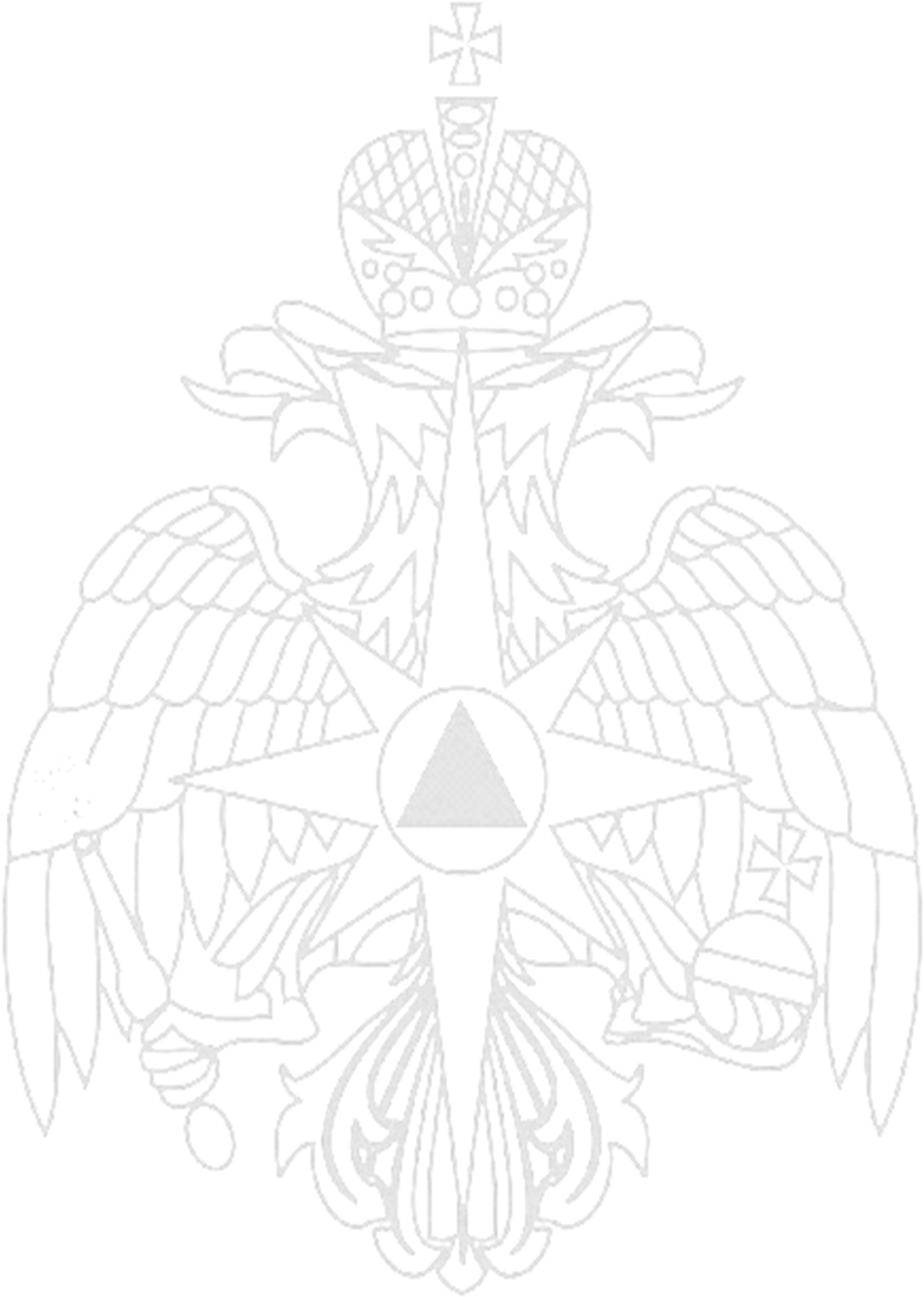 профилактического обследования домовладения№« 	» 		20	г.										(дата обследования)Адрес домовладенияФИО собственника (нанимателя)	 (нужное подчеркнуть)Результаты профилактического обследования:3.1.Отметка о допуске собственником (нанимателем) на проведение обследования:3.2.СОСТОЯНИЕ ПРИЛЕГАЮЩЕЙ (ПРИДОМОВОЙ) ТЕРРИТОРИИ:- наличие горючих отходов, мусора, тары, опавших листьев, сухой травы и т. п.- возможность подъезда пожарно-спасательной техники (на расстояние не более 50 м)- наличие приспособленных источников противопожарного водоснабжения (в радиусе 200 м.)3.3. СОСТОЯНИЕ ЖИЛОГО ДОМА:- отопление(указываются вид отопления, наличие имеющихся нарушений требований пожарной безопасности)- электропроводка- чердак- наличие пожарного извещателя (имеется/отсутствует)3.4. СОСТОЯНИЕ ХОЗЯЙСТВЕННЫХ СТРОЕНИЙ (указывается наличие имеющихся нарушений требований пожарной безопасности):- баня- гараж- двор (сарай)4. Выданы памятки:- требования пожарной безопасности при эксплуатации печей и дымоходов- требования пожарной безопасности при эксплуатации электрооборудования- положительный опыт использования автономных пожарных извещателей- действия в случае возникновения пожара- иной вид памятки (указывается вид врученной памятки)5. Рекомендации:6. Подписи лиц, получивших инструктаж о соблюдении требований пожарной безопасности:1.				2.			3.		4.			 5.		(подпись)  			(подпись)			(подпись)		(подпись) (подпись)(ФИО) 			(ФИО)	(ФИО) 	(ФИО)	(ФИО)7. Для заметок:(должность, ФИО сотрудника, проводившего обследование)			(подпись)Приложение № 2к постановлению администрацииСтарорудкинского сельсоветаот 03.09.2018 № 25ПРОТОКОЛ №___ от «___» ________20__г.ПРОВЕДЕНИЯ ВСТРЕЧИс жителями __________________________________________________(наименование населенного пункта, муниципального образования)по вопросу обеспечения пожарной безопасности.											 _______________________( населенный пункт, улица)Встречу провел:____________________________________________________С участием: _____________________________________________________________________________________________________________________________________________________________________________________________________________________________________________________________________________Всего присутствовало: ____ человек (не менее 10 человек).На встрече рассмотрены следующие темы:1.____________________________________________________________________________________________________________________2.____________________________________________________________________________________________________________________Решение жителей:1.____________________________________________________________________________________________________________________2.____________________________________________________________________________________________________________________Глава администрации ___________________		(наименование муниципального образования)___________________						___________________(подпись)								(Ф.И.О.)М.П._____________________________________________________________________________________________________(Должность, Ф.И.О. сотрудника, проводившего сход (встречу)						(подпись)Приложение № 3к постановлению администрацииСтарорудкинского сельсоветаот 03.09.2018 № 25ЖУРНАЛучета актов профилактического обследования домовладенийЖУРНАЛучета актов профилактического обследования домовладенийЖУРНАЛучета актов профилактического обследования домовладенийЖУРНАЛучета актов профилактического обследования домовладенийЖУРНАЛучета актов профилактического обследования домовладенийЖУРНАЛучета актов профилактического обследования домовладенийЖУРНАЛучета актов профилактического обследования домовладенийЖУРНАЛучета актов профилактического обследования домовладенийЖУРНАЛучета актов профилактического обследования домовладенийЖУРНАЛучета актов профилактического обследования домовладенийЖУРНАЛучета актов профилактического обследования домовладенийЖУРНАЛучета актов профилактического обследования домовладенийЖУРНАЛучета актов профилактического обследования домовладенийЖУРНАЛучета актов профилактического обследования домовладенийЖУРНАЛучета актов профилактического обследования домовладенийЖУРНАЛучета актов профилактического обследования домовладенийЖУРНАЛучета актов профилактического обследования домовладений№п/п№п/пФ.И.О. сотрудника (работника) проводившего обследованиеФ.И.О. сотрудника (работника) проводившего обследованиеФ.И.О. сотрудника (работника) проводившего обследованиеДата профилактического обследованияДата профилактического обследованияДата профилактического обследованияДата профилактического обследованияАдрес домаАдрес домаАдрес домаАдрес домаКоличество проинструктированных граждан, чел.Количество проинструктированных граждан, чел.Количество проинструктированных граждан, чел.Количество проинструктированных граждан, чел.Количество проинструктированных граждан, чел.Количество проинструктированных граждан, чел.№п/п№п/пФ.И.О. сотрудника (работника) проводившего обследованиеФ.И.О. сотрудника (работника) проводившего обследованиеФ.И.О. сотрудника (работника) проводившего обследованиеДата профилактического обследованияДата профилактического обследованияДата профилактического обследованияДата профилактического обследованияАдрес домаАдрес домаАдрес домаАдрес домаКоличество проинструктированных граждан, чел.Количество проинструктированных граждан, чел.Количество проинструктированных граждан, чел.Количество проинструктированных граждан, чел.Количество проинструктированных граждан, чел.Количество проинструктированных граждан, чел.1122233334444555555Примечание:Примечание:Примечание:Примечание:Примечание:1. № п/п должен совпадать с № акта профилактического обследования1. № п/п должен совпадать с № акта профилактического обследования1. № п/п должен совпадать с № акта профилактического обследования1. № п/п должен совпадать с № акта профилактического обследования1. № п/п должен совпадать с № акта профилактического обследования1. № п/п должен совпадать с № акта профилактического обследования1. № п/п должен совпадать с № акта профилактического обследования1. № п/п должен совпадать с № акта профилактического обследования1. № п/п должен совпадать с № акта профилактического обследования1. № п/п должен совпадать с № акта профилактического обследования1. № п/п должен совпадать с № акта профилактического обследования1. № п/п должен совпадать с № акта профилактического обследования1. № п/п должен совпадать с № акта профилактического обследования2. При заполнении графы 5 необходимо указывать только количественный показатель.2. При заполнении графы 5 необходимо указывать только количественный показатель.2. При заполнении графы 5 необходимо указывать только количественный показатель.2. При заполнении графы 5 необходимо указывать только количественный показатель.2. При заполнении графы 5 необходимо указывать только количественный показатель.2. При заполнении графы 5 необходимо указывать только количественный показатель.2. При заполнении графы 5 необходимо указывать только количественный показатель.2. При заполнении графы 5 необходимо указывать только количественный показатель.2. При заполнении графы 5 необходимо указывать только количественный показатель.2. При заполнении графы 5 необходимо указывать только количественный показатель.2. При заполнении графы 5 необходимо указывать только количественный показатель.2. При заполнении графы 5 необходимо указывать только количественный показатель.2. При заполнении графы 5 необходимо указывать только количественный показатель.Приложение № 4к постановлению администрации Старорудкинского сельсоветаот 03.09.2018 № 25Приложение № 4к постановлению администрации Старорудкинского сельсоветаот 03.09.2018 № 25Приложение № 4к постановлению администрации Старорудкинского сельсоветаот 03.09.2018 № 25Приложение № 4к постановлению администрации Старорудкинского сельсоветаот 03.09.2018 № 25Приложение № 4к постановлению администрации Старорудкинского сельсоветаот 03.09.2018 № 25Приложение № 4к постановлению администрации Старорудкинского сельсоветаот 03.09.2018 № 25Приложение № 4к постановлению администрации Старорудкинского сельсоветаот 03.09.2018 № 25Приложение № 4к постановлению администрации Старорудкинского сельсоветаот 03.09.2018 № 25Приложение № 4к постановлению администрации Старорудкинского сельсоветаот 03.09.2018 № 25Приложение № 4к постановлению администрации Старорудкинского сельсоветаот 03.09.2018 № 25Приложение № 4к постановлению администрации Старорудкинского сельсоветаот 03.09.2018 № 25Приложение № 4к постановлению администрации Старорудкинского сельсоветаот 03.09.2018 № 25Приложение № 4к постановлению администрации Старорудкинского сельсоветаот 03.09.2018 № 25Приложение № 4к постановлению администрации Старорудкинского сельсоветаот 03.09.2018 № 25Приложение № 4к постановлению администрации Старорудкинского сельсоветаот 03.09.2018 № 25Приложение № 4к постановлению администрации Старорудкинского сельсоветаот 03.09.2018 № 25Приложение № 4к постановлению администрации Старорудкинского сельсоветаот 03.09.2018 № 25ЖУРНАЛЖУРНАЛЖУРНАЛЖУРНАЛЖУРНАЛЖУРНАЛЖУРНАЛЖУРНАЛЖУРНАЛЖУРНАЛЖУРНАЛЖУРНАЛЖУРНАЛЖУРНАЛЖУРНАЛЖУРНАЛЖУРНАЛЖУРНАЛЖУРНАЛЖУРНАЛучета протоколов проведения встреч с населениемучета протоколов проведения встреч с населениемучета протоколов проведения встреч с населениемучета протоколов проведения встреч с населениемучета протоколов проведения встреч с населениемучета протоколов проведения встреч с населениемучета протоколов проведения встреч с населениемучета протоколов проведения встреч с населениемучета протоколов проведения встреч с населениемучета протоколов проведения встреч с населениемучета протоколов проведения встреч с населениемучета протоколов проведения встреч с населениемучета протоколов проведения встреч с населениемучета протоколов проведения встреч с населениемучета протоколов проведения встреч с населениемучета протоколов проведения встреч с населениемучета протоколов проведения встреч с населениемучета протоколов проведения встреч с населениемучета протоколов проведения встреч с населениемучета протоколов проведения встреч с населением№п/пФ.И.О. проводившего встречуФ.И.О. проводившего встречуФ.И.О. проводившего встречуНаименование улицы, населенного пункта, где проводилась встречаНаименование улицы, населенного пункта, где проводилась встречаНаименование улицы, населенного пункта, где проводилась встречаНаименование улицы, населенного пункта, где проводилась встречаВсего присутствовало человек:Всего присутствовало человек:в том числе:в том числе:в том числе:в том числе:в том числе:в том числе:в том числе:в том числе:в том числе:в том числе:№п/пФ.И.О. проводившего встречуФ.И.О. проводившего встречуФ.И.О. проводившего встречуНаименование улицы, населенного пункта, где проводилась встречаНаименование улицы, населенного пункта, где проводилась встречаНаименование улицы, населенного пункта, где проводилась встречаНаименование улицы, населенного пункта, где проводилась встречаВсего присутствовало человек:Всего присутствовало человек:Представители органов местного самоуправления Представители органов местного самоуправления Представители органов внутренних делПредставители органов внутренних делПредставители органов внутренних делПредставители др. служб и ведомствПредставители др. служб и ведомствПредставители др. служб и ведомствПредставители др. служб и ведомствПредставители др. служб и ведомств12223333445566677777Примечание:Примечание:Примечание:Примечание:1. № п/п должен совпадать с № протокола1. № п/п должен совпадать с № протокола1. № п/п должен совпадать с № протокола1. № п/п должен совпадать с № протокола1. № п/п должен совпадать с № протокола1. № п/п должен совпадать с № протокола1. № п/п должен совпадать с № протокола1. № п/п должен совпадать с № протокола